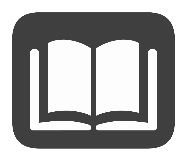 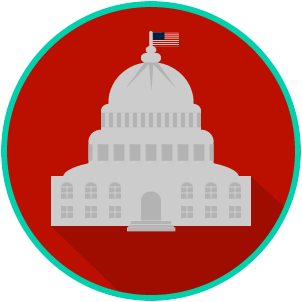 Reading: The Anti-Federalists and the Bill of RightsBenchmark Clarification 3: Students will recognize the Anti-Federalists’ reasons for the inclusion of a bill of rights in the U.S. Constitution.Reading TaskResponseWhat ideas are presented in the reading?What is the central idea of the reading?Select two words or phrases that support the central idea.How might this reading connect to your own experience or something you have seen, read, or learned before?Why did the Anti-Federalists want a Bill of Rights in the U.S. Constitution?The Anti-Federalists wanted a Bill of Rights in the U.S. Constitution because: 